Screenshot #1: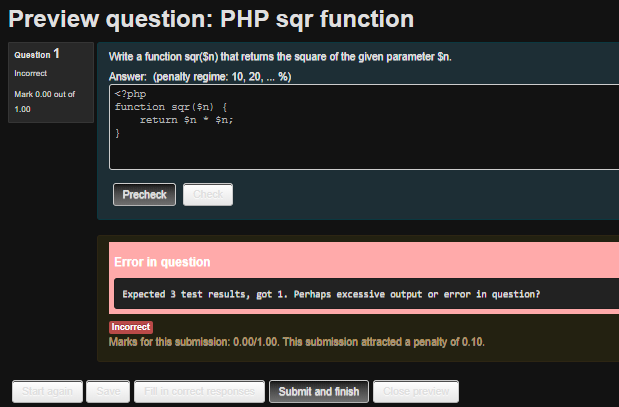 Screenshot #2: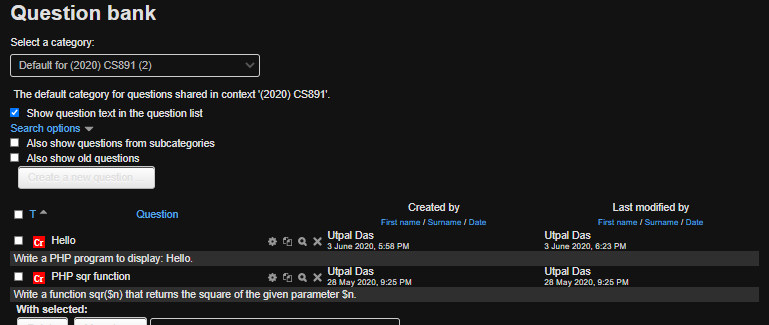 Screenshot #3: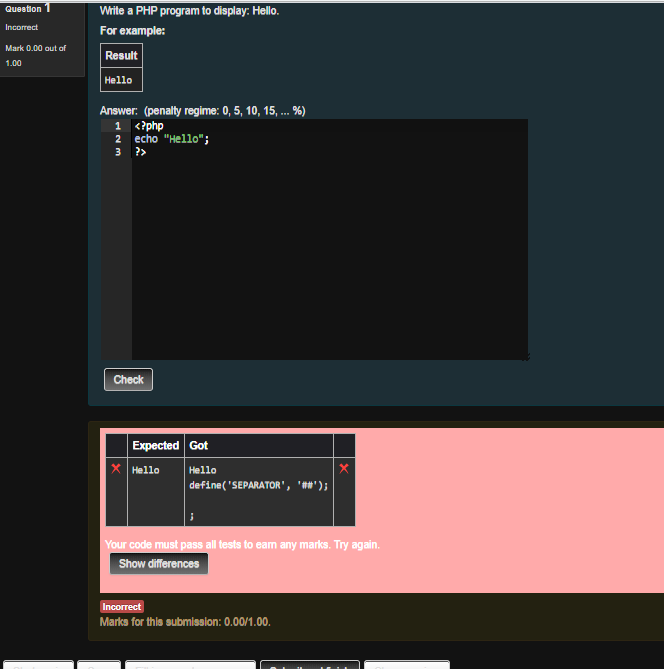 